REPUBLIKA HRVATSKA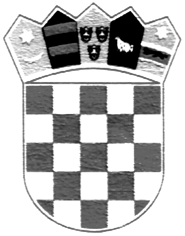 ZAGREBAČKA ŽUPANIJAGRAD IVANIĆ-GRADGRADONAČELNIKKLASA: 940-01/24-01/1URBROJ: 238-10-03-03/3-24-1Ivanić-Grad, 23. veljače 2024.  Na temelju članka 48. Zakona o lokalnoj i područnoj (regionalnoj) samoupravi (Narodne novine, broj 33/01, 60/01, 129/05, 109/07, 125/08, 36/09, 150/11, 144/12, 19/13, 137/15, 123/17, 98/19, 144/20), članka 35. u svezi sa člankom 391. Zakona o vlasništvu i drugim stvarnim pravima (Narodne novine, broj 91/96, 68/98, 137/99, 22/00, 73/00, 129/00, 114/01, 79/06, 141/06, 146/08, 38/09, 153/09, 143/12, 152/14, 81/15, 94/17), članka 15. Odluke o raspolaganju nekretninama u vlasništvu Grada Ivanić-Grada (Službeni glasnik Grada Ivanić-Grada, broj 06/13, 07/21), članka 55. Statuta Grada Ivanić-Grada (Službeni glasnik Grada Ivanić-Grada, broj 01/21, 04/22) i Odluke o raspisivanju Javnog natječaja za prodaju nekretnina u vlasništvu Grada Ivanić-Grada (KLASA: 024-05/24-11/27, URBROJ: 238-10-03-03/3-24-2) od 22. veljače 2024. godine, Gradonačelnik Grada Ivanić-Grada raspisuje sljedećiJ A V N I    N A T J E Č A JZA PRODAJU NEKRETNINA U VLASNIŠTVU GRADA IVANIĆ-GRADAI.Predmet ovog natječaja je prodaja sljedećih nekretnina:k.č. br. 3343/113, upisana u zk. ul. br. 2792, k.o. Ivanić-Grad, u naravi oranica površine 858 m², kod Općinskog suda u Velikoj Gorici Zemljišnoknjižni odjel Ivanić-Grad. Predmetna nekretnina nalazi se u stambenom naselju Poljana C, u građevinskom području, u obuhvatu VI. Izmjena i dopuna Urbanističkog plana uređenja UPU-4 za područje Ivanić-Grad, Donji Šarampov i Jalševec Breški (Službeni glasnik Grada Ivanić-Grada, broj 13/08, 5/09, 01/12, 06/14, 03/15, 05/16, 07/16, 05/18, 06/18, 10/18, 02/21, 03/21) i V. Izmjena i dopuna Prostornog plana uređenja Grada Ivanić-Grada (Službeni glasnik Grada Ivanić-Grada, broj 06/05, 10/09, 11/09, 10/10, 01/13, 06/14, 10/14, 03/15, 03/17, 05/17, 07/20, 08/20, 01/24), namjena: stambena – S. Pristup nekretnini moguć je neposredno motornim vozilima iz Ulice Franje Plevanjaka. Na nekretnini je moguće priključenje na električnu mrežu, dok priključenje na vodovodnu, plinsku i telefonsku mrežu nije moguće, no Grad Ivanić-Grad omogućit će isto u što kraćem roku nakon prodaje zemljišta. Na predmetnoj čestici postoje vodovi u nadležnosti INA-e d.d., ali ih INA d.d. ne štiti jer su ili izmješteni ili nisu u funkciji. U slučaju da cjevovodi smetaju za buduću infrastrukturu, može se pristupiti rezanju/uklanjanju dijela cjevovoda, uz uvjete da se posao povjeri izvođaču s iskustvom u tim radovima, da se odrezani krajevi zatvore (blindiraju/zavare) zaštitnom pločom, a uklonjeni dio cijevi mora biti zbrinut na ekološki način. Kod rezanja/uklanjanja cjevovoda potrebno je provesti sve propisane mjere sigurnosti i zaštite okoliša zbog mogućih ostataka fluida/ugljikovodika u cjevovodima. Predmetno zemljište je na ravnoj plohi, neizgrađeno i svrstava se u prvu kategoriju zemljišta.k.č. br. 3343/78, upisana u zk. ul. br. 2792, k.o. Ivanić-Grad, u naravi oranica površine 1586 m², kod Općinskog suda u Velikoj Gorici Zemljišnoknjižni odjel Ivanić-Grad. Predmetna nekretnina nalazi se u stambenom naselju Poljana C, u građevinskom području, u obuhvatu VI. Izmjena i dopuna Urbanističkog plana uređenja UPU-4 za područje Ivanić-Grad, Donji Šarampov i Jalševec Breški (Službeni glasnik Grada Ivanić-Grada, broj 13/08, 5/09, 01/12, 06/14, 03/15, 05/16, 07/16, 05/18, 06/18, 10/18, 02/21, 03/21) i V. Izmjena i dopuna Prostornog plana uređenja Grada Ivanić-Grada (Službeni glasnik Grada Ivanić-Grada, broj 06/05, 10/09, 11/09, 10/10, 01/13, 06/14, 10/14, 03/15, 03/17, 05/17, 07/20, 08/20, 01/24), namjena: stambena – S. Pristup nekretnini moguć je neposredno motornim vozilima iz Ulice Franje Plevanjaka. Na nekretnini je moguće priključenje na električnu mrežu, dok priključenje na vodovodnu, plinsku i telefonsku mrežu nije moguće, no Grad Ivanić-Grad omogućit će isto u što kraćem roku nakon prodaje zemljišta. Na predmetnoj čestici postoje vodovi u nadležnosti INA-e d.d., ali ih INA d.d. ne štiti jer su ili izmješteni ili nisu u funkciji. U slučaju da cjevovodi smetaju za buduću infrastrukturu, može se pristupiti rezanju/uklanjanju dijela cjevovoda, uz uvjete da se posao povjeri izvođaču s iskustvom u tim radovima, da se odrezani krajevi zatvore (blindiraju/zavare) zaštitnom pločom, a uklonjeni dio cijevi mora biti zbrinut na ekološki način. Kod rezanja/uklanjanja cjevovoda potrebno je provesti sve propisane mjere sigurnosti i zaštite okoliša zbog mogućih ostataka fluida/ugljikovodika u cjevovodima. Predmetno zemljište je na ravnoj plohi, neizgrađeno i svrstava se u prvu kategoriju zemljišta. k.č. br. 3343/67, upisana u zk. ul. br. 2792, k.o. Ivanić-Grad, u naravi oranica površine 1431 m², kod Općinskog suda u Velikoj Gorici Zemljišnoknjižni odjel Ivanić-Grad. Predmetna nekretnina nalazi se u stambenom naselju Poljana C, u građevinskom području, u obuhvatu VI. Izmjena i dopuna Urbanističkog plana uređenja UPU-4 za područje Ivanić-Grad, Donji Šarampov i Jalševec Breški (Službeni glasnik Grada Ivanić-Grada, broj 13/08, 5/09, 01/12, 06/14, 03/15, 05/16, 07/16, 05/18, 06/18, 10/18, 02/21, 03/21) i V. Izmjena i dopuna Prostornog plana uređenja Grada Ivanić-Grada (Službeni glasnik Grada Ivanić-Grada, broj 06/05, 10/09, 11/09, 10/10, 01/13, 06/14, 10/14, 03/15, 03/17, 05/17, 07/20, 08/20, 01/24), namjena: stambena – S. Pristup nekretnini moguć je neposredno motornim vozilima iz Ulice Franje Plevanjaka. Na nekretnini je moguće priključenje na električnu mrežu, dok priključenje na vodovodnu, plinsku i telefonsku mrežu nije moguće, no Grad Ivanić-Grad omogućit će isto u što kraćem roku nakon prodaje zemljišta. Predmetno zemljište je na ravnoj plohi, neizgrađeno i svrstava se u prvu kategoriju zemljišta.Napomene:Sve nekretnine kupuju se po načelu viđeno-kupljeno, a što isključuje naknadne prigovore kupaca. Grad Ivanić-Grad neće snositi troškove uređenja nekretnina.Ponuditelj koji temeljem ovog natječaja sklopi ugovor o kupoprodaji nekretnine sa Gradom Ivanić-Gradom, obvezan je na nekretnini koja bude predmet ugovora o kupoprodaji, započeti sa gradnjom (pri čemu pripremne radnje za gradnju udovoljavaju navedenoj obvezi, npr. priprema zemljišta za gradnju, izgradnja ograde i slično) u roku od dvije (2) godine od sklapanja ugovora o kupoprodaji.Grad Ivanić-Grad prigodom kupoprodaje nekretnine temeljem ovog natječaja, pridržava si pravo da nekretninu koja bude predmet ugovora o kupoprodaji, nazad otkupi za isti iznos kupoprodajne cijene, u slučaju da kupac ne pristupi početku gradnje u roku od dvije (2) godine od sklapanja ugovora o kupoprodaji.Ponuditelj koji temeljem ovog natječaja sklopi ugovor o kupoprodaji nekretnine sa Gradom Ivanić-Gradom, obvezan je pristati da se na nekretnini koja bude predmet ugovora o kupoprodaji, upiše zabilježba zabrane otuđenja predmetne nekretnine bez suglasnosti prodavatelja na rok od pet (5) godina od sklapanja ugovora o kupoprodaji.II.Početna cijena nekretnina iz točke I. ovog natječaja iznosi kako slijedi:- za nekretninu označenu slovom a) početna cijena iznosi 34.100,00 eura,- za nekretninu označenu slovom b) početna cijena iznosi 63.000,00 eura,- za nekretninu označenu slovom c) početna cijena iznosi 56.900,00 eura.III.Pravo sudjelovanja u ovom natječaju imaju:1. fizičke osobe državljani Republike Hrvatske i državljani država članica Europske unije,2. pravne osobe registrirane u Republici Hrvatskoj i državama članicama Europske unije,3. ostale strane fizičke i pravne osobe ako su državljani države s kojom postoji uzajamnost za stjecanje prava vlasništva na nekretninama u Republici Hrvatskoj, a prema popisu država dostupnom na sljedećoj poveznici: https://mpu.gov.hr/informacije-o-uzajamnosti-u-stjecanju-prava-vlasnistva-nekretnina-izmedju-republike-hrvatske-i-drzava-izvan-europske-unije-republike-island-knezevine-lihtenstajn-kraljevine-norveske-te-svicarske-konfederacije/6186,pod uvjetom da svi prethodno navedeni nemaju dugovanja prema Gradu Ivanić-Gradu i Republici Hrvatskoj, a, u slučaju da je ponuditelj pravna osoba, da i trgovačka društva povezana sa ponuditeljem u smislu članka 473. Zakona o trgovačkim društvima (Narodne novine, broj 111/93, 34/99, 121/99, 52/00, 118/03, 107/07, 146/08, 137/09, 111/12, 125/11, 68/13, 110/15, 40/19, 34/22, 114/22, 18/23, 130/23), kao i osobe ovlaštene za zastupanje ponuditelja i povezanih trgovačkih društava u smislu članaka 41. - 43. istoga Zakona, nemaju dugovanja prema Gradu Ivanić-Gradu.IV.Pisana ponuda obavezno mora sadržavati sljedeće:1. ime i prezime, odnosno naziv ponuditelja, OIB fizičke, odnosno pravne osobe, prebivalište, odnosno sjedište ponuditelja i druge osnovne podatke o ponuditelju;2. oznaku nekretnine za koju se dostavlja ponuda;3. ponuđenu kupoprodajnu cijenu upisanu brojkama i slovima, a koja ne može biti manja od početne cijene koja se traži ovim natječajem;4. potpis ponuditelja i pečat za pravnu osobu i obrtnika.V.Uz ponudu se kao dokaz sposobnosti natjecatelja prilaže:1. dokaz o hrvatskom državljanstvu za domaću fizičku osobu i fizičku osobu - obrtnika, odnosno preslika putovnice za stranu fizičku osobu i fizičku osobu - obrtnika;2. za pravne osobe izvod iz sudskog ili drugog odgovarajućeg registra, ne stariji od 90 dana računajući od dana početka postupka natječaja, odnosno za obrtnike preslika rješenja ili obrtnice;3. dokaz o uplaćenoj jamčevini;4. potvrda Grada Ivanić-Grada da ponuditelj nema nepodmirenih dospjelih obveza prema Gradu Ivanić-Gradu, a, u slučaju da je ponuditelj pravna osoba, da i trgovačka društva povezana sa ponuditeljem u smislu članka 473. Zakona o trgovačkim društvima (Narodne novine, broj 111/93, 34/99, 121/99, 52/00, 118/03, 107/07, 146/08, 137/09, 111/12, 125/11, 68/13, 110/15, 40/19, 34/22, 114/22, 18/23, 130/23), kao i osobe ovlaštene za zastupanje ponuditelja i povezanih trgovačkih društava u smislu članaka 41. - 43. istoga Zakona, nemaju nepodmirenih dospjelih obveza prema Gradu Ivanić-Gradu;5. potvrda Porezne uprave o stanju duga koja ne smije biti starija od 30 dana računajući od dana početka postupka natječaja;6. za pravne osobe: bilanca, račun dobiti i gubitka, odnosno odgovarajući financijski izvještaj (natjecatelj ovim dokazom sposobnosti mora dokazati da mu je ukupni prihod u prethodnoj godini bio jednak ili veći od procijenjene vrijednosti nekretnine za koju se natječe; ako iz opravdanoga razloga natjecatelj nije u mogućnosti dostaviti dokument o financijskoj sposobnosti koju je Grad Ivanić-Grad tražio ovom točkom, može dokazati financijsku sposobnost bilo kojim drugim dokumentom koji se smatra prikladnim);7. za pravne osobe i obrtnike: BON-2 ili SOL-2 (podaci o solventnosti), kojim natjecatelj dokazuje solventnost u posljednjih šest mjeseci od dana početka postupka natječaja, odnosno natjecatelj u navedenom periodu ne može biti neprekidno u blokadi duže od 10 dana, odnosno 20 dana ukupno u istome periodu, a temeljem kojega se može zaključiti da će natjecatelj moći izvršiti ugovorne obveze;8. potpisani primjerak oglednog ugovora o kupoprodaji;9. izjava o prihvaćanju svih uvjeta iz natječaja.VI.Ponude na natječaj dostavljaju se putem pošte preporučeno ili se predaju neposredno u pisarnicu Grada Ivanić-Grada, na adresu Park hrvatskih branitelja 1, 10310 Ivanić-Grad, u zatvorenoj omotnici sa napomenom: „NATJEČAJ ZA PRODAJU GRAĐEVINSKOG ZEMLJIŠTA – NE OTVARAJ“.Ako se ponuditelj natječe za kupnju više nekretnina, za svaku je potrebno dati odvojenu ponudu u posebnoj omotnici sa svim prilozima (izvornike ili ovjerene preslike izvornika), koje ponuda mora sadržavati.Ponude i priložena dokumentacija trajno se zadržavaju te se ne vraćaju ponuditeljima.VII.Ponuditelji su obvezni uplatiti jamčevinu u visini 5% od utvrđene početne cijene za svaku pojedinu nekretninu iz natječaja za koju podnose ponudu.Jamčevina se uplaćuje na žiro-račun Grada Ivanić-Grada koji se vodi u Zagrebačkoj banci d.d., IBAN: HR3323600001815800006, model 68, poziv na broj 7757-OIB, sa naznakom „Jamčevina za natječaj – prodaja nekretnine“.Odabranom ponuditelju uplaćena jamčevina uračunava se u iznos kupoprodajne cijene nekretnine, a ostalim ponuditeljima čije ponude nisu odabrane, vratit će se uplaćena jamčevina.VIII.Natječaj je otvoren do popunjenja, odnosno do prodaje svih nekretnina ponuđenih na natječaju.Ponude će se otvarati u sljedeće datume:Otvaranje zaprimljenih ponuda je javno.IX.Najpovoljniji ponuditelj je onaj koji, uz ispunjenje uvjeta iz natječaja, za nekretninu za koju podnosi ponudu, ponudi najviši iznos kupoprodajne cijene. U slučaju da dva ili više ponuditelja ponude isti iznos kupoprodajne cijene, postupak prodaje nekretnina provodi se javnom dražbom.Odluku o odabiru najpovoljnijeg ponuditelja donosi Gradonačelnik Grada Ivanić-Grada na prijedlog Povjerenstva za raspolaganje nekretninama u vlasništvu Grada Ivanić-Grada.X.Odabrani ponuditelj dužan je sklopiti ugovor sa Gradom Ivanić-Gradom u roku od 15 dana, računajući od dana dostave odluke o izboru najpovoljnijeg ponuditelja.Ugovorom će se regulirati međusobna prava i obveze između ugovornih strana.Iznos utvrđene kupoprodajne cijene odabrani ponuditelj dužan je uplatiti na račun Grada Ivanić-Grada u roku od 15 dana, računajući od dana sklapanja ugovora o kupoprodaji.Ako odabrani ponuditelj ne sklopi ugovor u navedenom roku, u slučaju odustanka od ponude ili iz bilo kojeg drugog razloga, gubi pravo na povrat jamčevine u cijelosti, te će se u tom slučaju donijeti odluka o izboru prvog sljedećeg najpovoljnijeg ponuditelja.XI.Grad Ivanić-Grad zadržava pravo poništiti natječaj bez posebnog obrazloženja i bez snošenja novčanih i svih drugih eventualnih posljedica, kao i ne prihvatiti niti jednu zaprimljenu ponudu.U slučaju da Grad Ivanić-Grad poništi natječaj, odnosno ne prihvati niti jednu zaprimljenu ponudu, obvezuje se na povrat uplaćene jamčevine.XII.Smatra se da je ponuditelj podnošenjem ponude na natječaj, koja sadrži njegove osobne podatke, uz tražene priloge, dao privolu Gradu Ivanić-Gradu za prikupljanje, obradu i korištenje istih javnom objavom na službenoj stranici Grada Ivanić-Grada i u Službenome glasniku Grada Ivanić-Grada, a u svrhu radi koje su prikupljeni.XIII.Ovaj Javni natječaj bit će objavljen na oglasnoj ploči Grada Ivanić-Grada, na službenoj stranici Grada Ivanić-Grada i putem lokalne radio stanice.                                                                                            GRADONAČELNIK:                                                                                          Javor Bojan Leš, dr.vet.med.                                                    20.3.2024.12:00 h22.4.2024.12:00 h20.5.2024.12:00 h20.6.2024.12:00 h22.7.2024.12:00 h20.8.2024.12:00 h20.9.2024.12:00 h21.10.2024.12:00 h20.11.2024.12:00 h20.12.2024.12:00 h20.1.2025.12:00 h20.2.2025.12:00 h